Rozpočet Klubu rodičů 2013/2014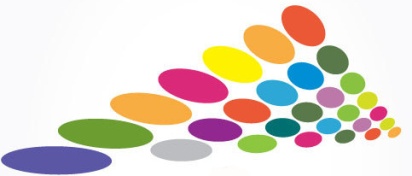 Příjmy: Výdaje:Poznámky:* Příspěvky od rodičů na školní rok 2013/2014 odhlasoval Klub rodičů na 150 Kč na 1. žáka a 50 Kč na každého dalšího.  Od školního roku 2014/2015 Klub rodičů odhlasoval zvýšení příspěvku na další dítě na 100 Kč tj. 150 Kč na 1. žáka a 100 Kč na každého dalšího.Zůstatek ze školního roku 2012/2013:   139 611 KčPříspěvky rodičů ve školním roce 2013/2014*:80 000 KčPříjem ze "Školního večírku":26 000 KčSponzorské dary:0 KčDotace z projektů:0 KčPříjem z akcí žákovského parlamentu (sběr):                                   3 000 KčÚroky:60 KčCelkem příjmy:  248 671 KčStartovné, cestovné na soutěže a olympiády:10 000 KčAkce pořádané školou (odměny, ceny, příspěvky na dopravu):           42 000 KčOdměny na konec školního roku:10 215 KčRočenky pro vycházející žáky:5 000 KčPodpora školních projektů 66 735 KčBankovní poplatky:1 300 KčAdministrativa: 200 KčCelkem výdaje:  135 450 KčRozdíl v příjmech a výdajích za rok 2013/2014 (plánovaný zůstatek):   113 221 Kč